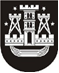 KLAIPĖDOS MIESTO SAVIVALDYBĖS TARYBASPRENDIMASDĖL SAUGAUS ELGESIO VANDENYJE IR ANT LEDO TAISYKLIŲ PATVIRTINIMO2016 m. gegužės 26 d. Nr. T2-155KlaipėdaVadovaudamasi Lietuvos Respublikos vietos savivaldos įstatymo 16 straipsnio 2 dalies 36 punktu ir Lietuvos Respublikos administracinių teisės pažeidimų kodekso 5 straipsnio 2 dalimi, Klaipėdos miesto savivaldybės taryba nusprendžia:1. Patvirtinti Saugaus elgesio vandenyje ir ant ledo taisykles (pridedama).2. Pripažinti netekusiu galios Klaipėdos miesto savivaldybės tarybos 2009 m. gegužės 29 d. sprendimą Nr. T2-222 „Dėl Saugaus elgesio vandenyje ir ant ledo taisyklių patvirtinimo“.3. Skelbti šį sprendimą Teisės aktų registre ir Klaipėdos miesto savivaldybės interneto svetainėje.Savivaldybės merasVytautas Grubliauskas